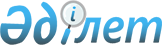 "Қазақстан Республикасының мемлекеттік наградалары туралы" Қазақстан Республикасының Заңына өзгерістер мен толықтыру енгізу туралыҚазақстан Республикасының Заңы 2024 жылғы 26 сәуірдегі № 78-VIII ҚРЗ
      1-бап. "Қазақстан Республикасының мемлекеттік наградалары туралы" 1995 жылғы 12 желтоқсандағы Қазақстан Республикасының Заңына мынадай өзгерістер мен толықтыру енгізілсін:
      14-бапта:
      екінші бөліктің екінші, үшінші және төртінші абзацтары мынадай редакцияда жазылсын:
      "- Сағадат Нұрмағамбетов атындағы I дәрежелі "Айбын";
      - Бауыржан Момышұлы атындағы II дәрежелі "Айбын";
      - Рахымжан Қошқарбаев атындағы III дәрежелі "Айбын".";
      үшінші бөліктегі "I және II дәрежелі" деген сөздер "Сағадат Нұрмағамбетов атындағы I дәрежелі және Бауыржан Момышұлы атындағы II дәрежелі" деген сөздермен ауыстырылсын;
      бесінші бөлік "III дәрежелі" деген сөздердің алдынан "Рахымжан Қошқарбаев атындағы" деген сөздермен толықтырылсын.
      2-бап. Осы Заң алғашқы ресми жарияланған күнінен бастап қолданысқа енгізіледі.
					© 2012. Қазақстан Республикасы Әділет министрлігінің «Қазақстан Республикасының Заңнама және құқықтық ақпарат институты» ШЖҚ РМК
				
      Қазақстан РеспубликасыныңПрезиденті

Қ. ТОҚАЕВ
